ΕΛΛΗΝΙΚΗ ΔΗΜΟΚΡΑΤΙΑ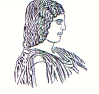 ΓΕΩΠΟΝΙΚΟ ΠΑΝΕΠΙΣΤΗΜΙΟ ΑΘΗΝΩΝΤΜΗΜΑ ΔΙΕΘΝΩΝ & ΔΗΜΟΣΙΩΝ ΣΧΕΣΕΩΝΙερά Οδός 75, 118 55, ΑθήναΠληροφορίες: Αλίκη-Φωτεινή ΚυρίτσηTηλ.: 210 5294845Διεύθυνση ηλεκτρονικού ταχυδρομείου: public.relations@aua.gr 									               Αθήνα, 30 Νοεμβρίου 2023ΕΟΡΤΑΣΤΙΚΟ ΜΗΝΥΜΑ  Σήμερα Πέμπτη 30 Νοεμβρίου 2023, οι Πρυτανικές Αρχές και το διοικητικό προσωπικό του Γεωπονικού Πανεπιστημίου Αθηνών, στόλισαν όλοι μαζί το χριστουγεννιάτικο δένδρο στο κεντρικό κτίριο Διοίκησης, σηματοδοτώντας την εορταστική περίοδο των Χριστουγέννων μέσα σε ένα ανθρώπινο και ζεστό κλίμα. Ευχόμαστε σε όλες και όλους καλές γιορτές με υγεία, χαμόγελο και προσωπική ευημερία!